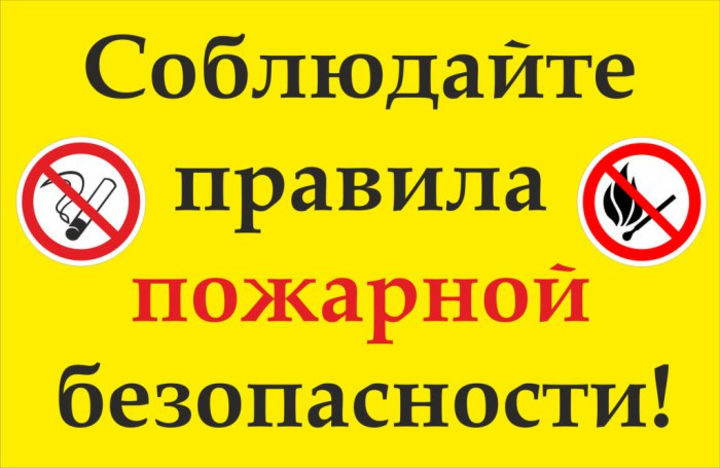 ПРАВИЛА ПОЖАРНОЙ БЕЗОПАСНОСТИ В БЫТУ.ПОМНИТЕ И СОБЛЮДАЙТЕ ПРАВИЛА ПОЖАРНОЙ БЕЗОПАСНОСТИ.При пользовании электроэнергией включайте в электросеть утюг, плитку, чайник и другие электроприборы только исправные и при наличии под ними несгораемой подставки. Не размещайте включенные электроприборы близко к сгораемым предметам и деревянным конструкциям.Следите, чтобы электрические лампы не касались бумажных и тканевых абажуров. Не закрывайте домашними предметами автотрансформатор и стабилизатор и не устанавливайте их на стол.Не допускайте олнонременного включения в электросеть нескольких мощных потребителей электроэнергии, вызывающих перегрузку сети.Опасно промачивать электропровода, заклеивать их обоями, подвешивать на гвозди, оттягивать, завязывать в узлы. Применять ветхие соединительные шнуры, удлинители. Все это приводит к нарушению изоляции и короткому замыканию электропроводов.Опасно пользоваться неисправными выключателями, розетками, штепселями, подключать оголенные концы при помощи скрутки проводов к электросети. В этих случаях возникают большие переходные сопротивления, которые приводят к сильному нагреву электропроводов и горению изоляции.Серьезную опасность представляют использование нестандартных, самодельных предохранителей (жучков). Электросеть от перегрузок и коротких замыканий защищают стандартные предохранители.Следите за исправностью и чистотой всех электробытовых приборов. К монтажу электроприборов и их ремонту привлекайте только специалистов. В этих случаях будет исключена возможность проникновения пожара от электроприборов.Не забывайте,           что    применяемый в быту газ взрывоопасен,  поэтому, при пользовании   газовыми   приборами,   необходимо   соблюдать   правила      пожарной безопасности.Нельзя, при наличии запаха газа в помещении, зажигать спички, курить, применять открытый огонь. В этом случае необходимо немедленно вызвать по телефону «04», аварийную службу ГорГаз и до ее прибытия тщательно проверить помещения. Открывая кран газопровода, следует проверить, закрыты ли краны у газовых приборов. Перед тем, как зажечь газовую горелку, нужно зажечь спичку, а затем открывать кран горелки.Недопустимо оставлять включенные газовые приборы без присмотра. Над газовой плитой нельзя сушить белье.   Перед пользованием газовой колонкой, следует проверить наличие тяги в дымоходе, для чего зажженный жгутик бумаги подносят к нижнему обрезу колпака колонки. Втягивание пламени под колпак указывает на наличие тяги в дымоходе.СОБЛЮДАЙТЕ ПРАВИЛА ПОЖАРНОЙ   БЕЗОПАСНОСТИ ПРИ ПОЛЬЗОВАНИИ ГОРЮЧИМИ ЖИДКОСТЯМИ.Очень опасно  стирать в бензине   и других    легковоспламеняющихся    жидкостях промасленную одежду.Недопустимо       курение       или зажигание спичек при пользовании  бензином, ацетоном, керосином, растворителями.Многие вещества бытовой химии ( мастика, нитрокраски, лаки, клеи и др.) представляют повышенную пожарную опасность, особенно в аэрозольной упаковке. Ни в коем случае не производите подогрев на открытом огне  пожароопасных  мастик ( БМ, гамму, скипидарную, зеркальную, на се ликоне и т.п.),   а также других предметов бытовой химиии. Опасно курить и применять огонь во время натирки и покрытия лаком полов, наклейки линолеума и плиток.БУДЬТЕ ОСТОРОЖНЫ С ОТКРЫТЫМ ОГНЕМ.Наибольшее число пожаров в квартирах происходит от небрежного курения (бросания непогашенных окурков и спичек). Особую опасность представляет курение в постели, лиц, находящихся в нетрезвом состоянии. Причиной пожара может быть костер во дворе жилого дома, в котором сжигаются старая мебель, мусор, опавшие листья, отогревание замерших труб паяльной лампой или факелом.НЕ ДОПУСКАЙТЕ ШАЛОСТИ   ДЕТЕЙ С ОГНЕМ.Не оставляйте детей дома одних, когда горит газовая плита, топится печь или включены электроприборы. Храните спички в местах, недоступных для детей. Шалость детей со спичками - частая причина пожара. Новогодняя елка тоже может стать причиной пожара. Чтобы этого не случилось: - Елку ставьте на устойчивую  подставку и подальше от приборов отопления; -  Нельзя украшать елку целлулоидными игрушками, обкладывать подставку и елку ватой, непропитанной огнезащитным составом.Освещать елку следует электрогирляндами только фабричного изготовления.В помещении не разрешается зажигать различные фейверки, бенгальские огни, хлопушки,свечи; Нельзя одевать детей в костюмы    из      ваты и марли, непропитанные огнезащитным составом.